Map of rainforests - 19.1.21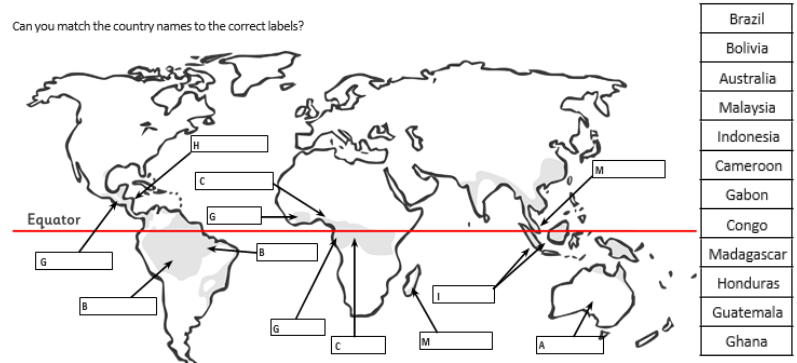 